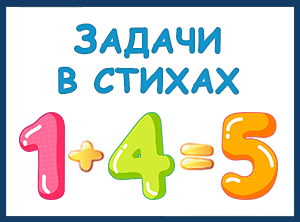 Задача №1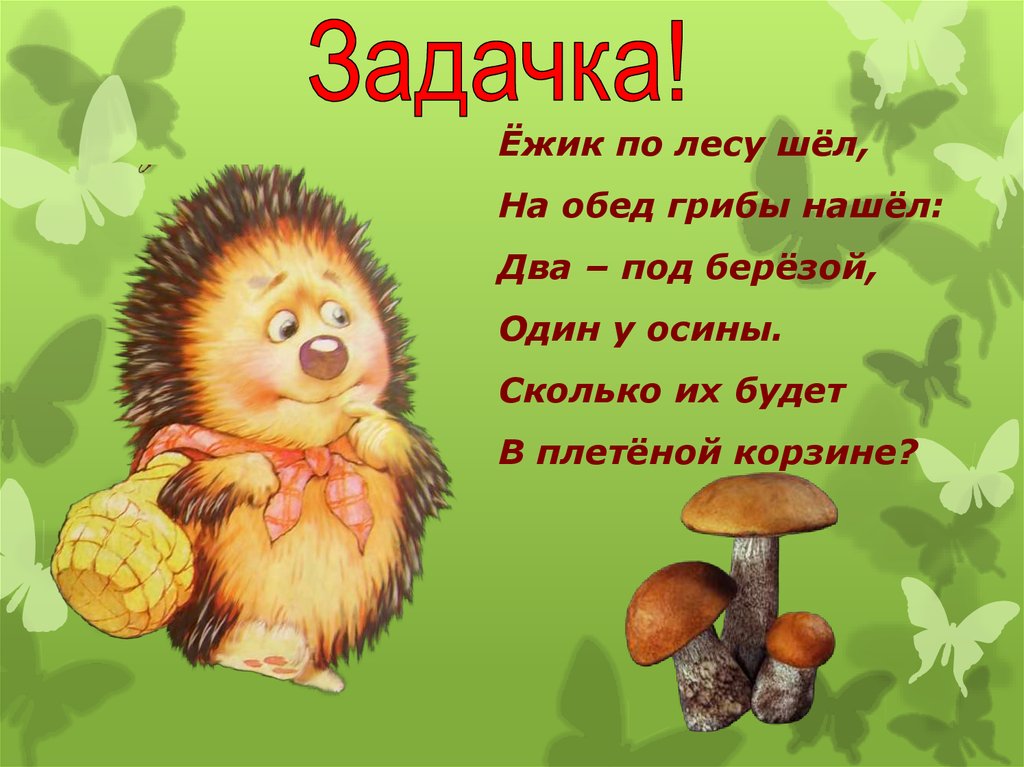 Задача №2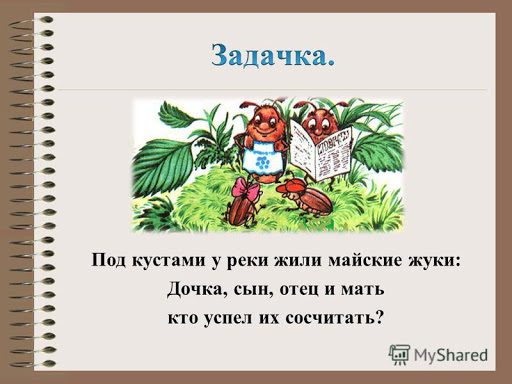 Задача №3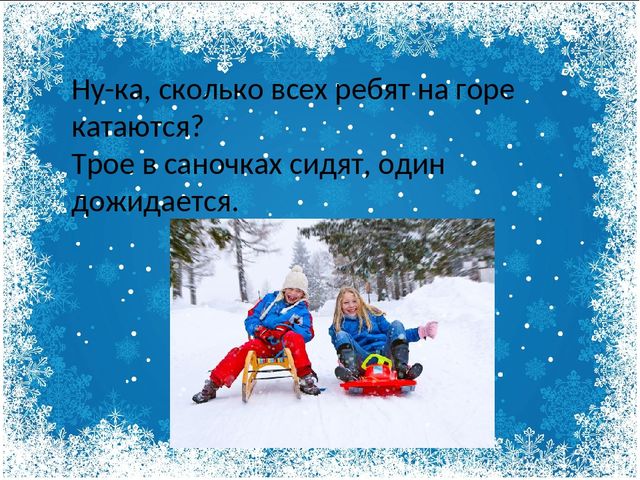 Задача №4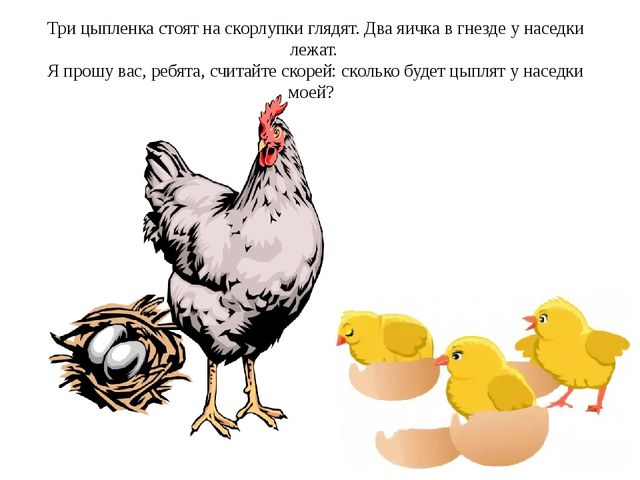 Задача №5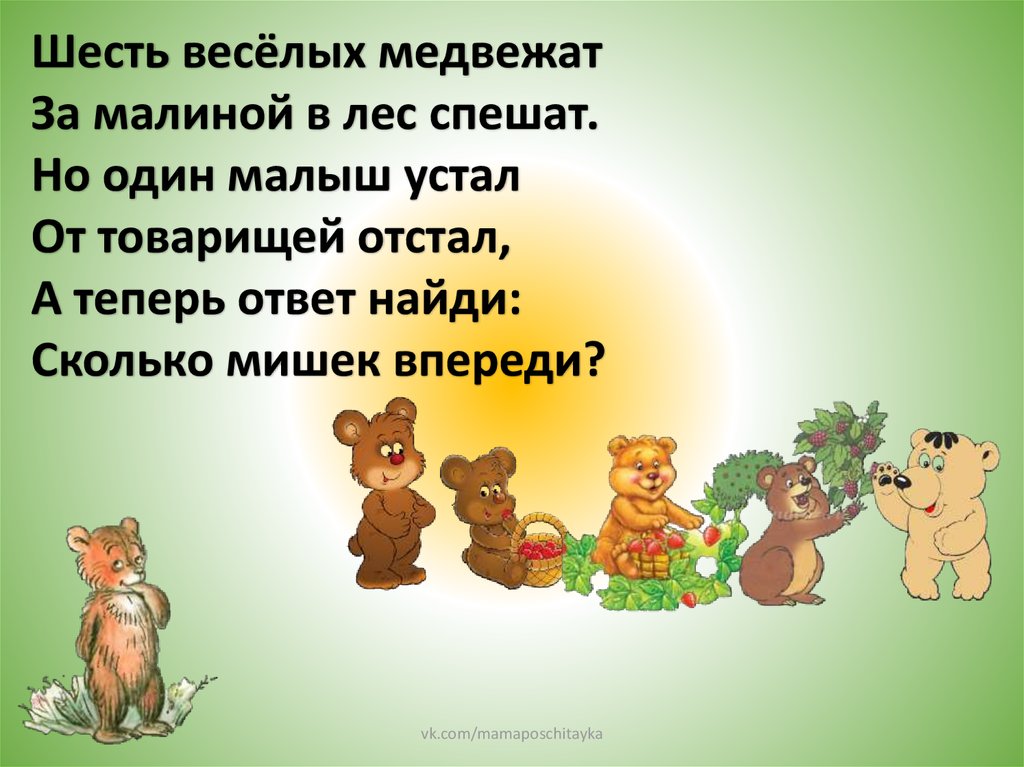 Задача №6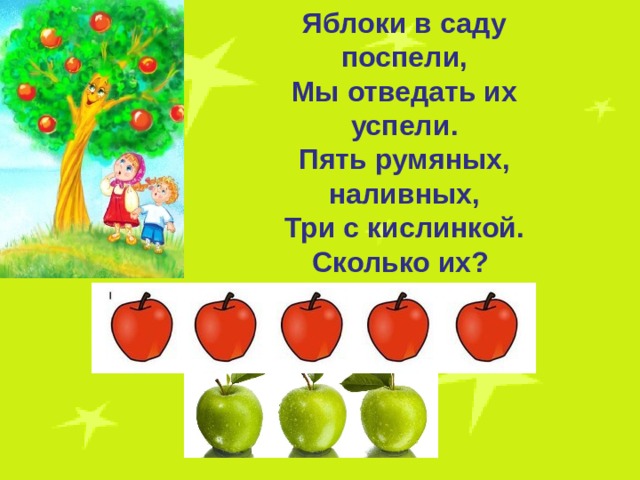 Задача №7Пять щенков и мама-лайка, сколько будет? Сосчитай-ка.Запиши решение задачи + 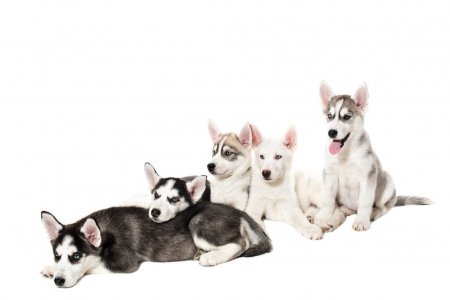 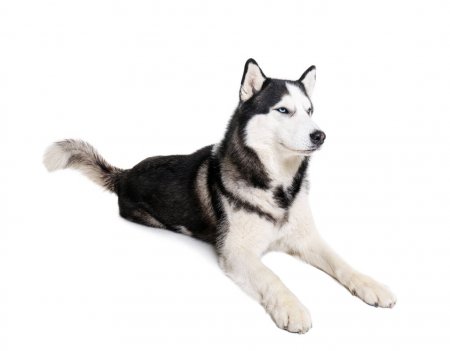 